KİREMİTÇİLER MADENCİLİK NAKLİYAT GIDA VE ORMAN ÜRÜNLERİİNŞAAT MALZEMELERİ SAN. TİC. LTD. ŞTİ.VERİ SAHİBİ BAŞVURU FORMUBaşvuru Yöntemi6698 sayılı Kişisel Verilerin Korunması Kanunu’nun (“Kanun”) 11. maddesinde sayılan haklarınız kapsamındaki taleplerinizi, Kanun’un 13. maddesi ile Veri Sorumlusuna Başvuru Usul ve Esasları Hakkında Tebliğ’in 5. maddesi gereğince, işbu form ile aşağıda açıklanan dört yöntemden biriyle başvurunuzu Şirketimize iletebilirsiniz.Kimlik ve İletişim BilgilerinizLütfen sizinle iletişime geçebilmemiz ve kimliğinizi doğrulayabilmemiz adına aşağıdaki alanları doldurunuz.Şirketimiz ile İlişkinizTalep KonusuYanıtın Tarafınıza Bildirilme Yöntemini SeçinizYanıtın 2’nci bölümünde sağlamış olduğum posta adresime gönderilmesini istiyorum.Yanıtın 2’nci bölümünde sağlamış olduğum elektronik posta adresime gönderilmesini istiyorum. Yanıtın 2’nci bölümünde sağlamış olduğum faks numarama gönderilmesini istiyorum.	   Yukarıda belirttiğim talepler doğrultusunda, Şirketinize yapmış olduğum başvurumun Kanun’un 13. maddesi uyarınca değerlendirilerek tarafıma bilgi verilmesini rica ederim.İşbu başvuruda tarafınıza sağlamış olduğum bilgi ve belgelerimin doğru ve güncel olduğunu, Şirketinizin başvurumu sonuçlandırabilmek adına ilave bilgi talep edebileceğini ve ayrıca bir maliyet gerektirmesi halinde Kişisel Verileri Koruma Kurulu tarafından belirlenen ücreti ödemem gerekebileceği hususunda aydınlatıldığımı beyan ve taahhüt ederim.Başvuruda Bulunan İlgili Kişi (Veri Sahibi) Adı Soyadı	:Başvuru Tarihi 	 :İmza	:İşbu başvuru formu, Şirketimiz ile olan ilişkinizi tespit ederek, varsa, Şirketimiz tarafından işlenen kişisel verilerinizi eksiksiz olarak belirleyerek, ilgili başvurunuza doğru ve kanuni süresinde cevap verilebilmesi için tanzim edilmiştir. Hukuka aykırı ve haksız bir şekilde veri paylaşımından kaynaklanabilecek hukuki risklerin bertaraf edilmesi ve özellikle kişisel verilerinizin güvenliğinin sağlanması amacıyla, kimlik doğrulama ve yetki tespiti için Şirketimiz ek evrak ve bilgi talep etme hakkını saklı tutar. Form kapsamında iletmekte olduğunuz taleplerinize ilişkin bilgilerin doğru ve güncel olmaması ya da yetkisiz bir başvuru yapılması halinde Şirketimiz, söz konusu yanlış bilgi ya da yetkisiz başvuru kaynaklı taleplerden dolayı mesuliyet kabul etmemektedir.
BAŞVURU YÖNTEMİ
BAŞVURU YAPILACAKADRESBAŞVURUDAGÖSTERİLECEK BİLGİ   1. Yazılı Olarak BaşvuruIslak imzalı şahsen başvuru veya Noter vasıtasıyla   Yüzüncüyıl Mahallesi          Şehit Hüdayi Danış Sok.Mercan Apt.No:2TEKİRDAĞZarfın/tebligatın üzerine “Kişisel Verilerin Korunması KanunuKapsamında Bilgi Talebi” yazılacaktır.    2. Kayıtlı Elektronik  Posta (KEP)YoluylaKayıtlı Elektronik Posta (KEP) adresi ile................
E-posta’nın konu kısmına “Kişisel Verilerin KorunmasıKanunu Bilgi Talebi” yazılacaktır.3. SistemimizdeBulunan Elektronik PostaAdresi ile       BaşvuruŞirketimizin sisteminde kayıtlı bulunan elektronik posta adresinizkullanılmaksuretiyleinfo@kiremitcilermadencilik.comE-posta’nın konu kısmına “Kişisel Verilerin KorunmasıKanunu Bilgi Talebi” yazılacaktır.4. Sistemimizde Bulunmayan Elektronik Posta Adresi ile BaşvuruMobil İmza/E- İmza içerecek biçimdeŞirketimizin sisteminde bulunmayan Elektronik Posta adresinizi kullanmaksuretiyleinfo@kiremitcilermadencilik.comE-posta’nın konu kısmına “Kişisel Verilerin KorunmasıKanunu Bilgi Talebi” yazılacaktır.Ad-Soyadı:T.C. Kimlik Numarası /Diğer Ülke Vatandaşları için Pasaport Numarası veya Kimlik Numarası:Tebligata Esas Yerleşim Yeri Adresi / İş Yeri Adresi:Cep Telefonu:Telefon Numarası:Faks Numarası:E-posta Adresi:Şirketimizle İlişkiniz:Müşteri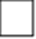 Çalışan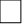 Şirketimizle İlişkiniz:ZiyaretçiDiğer(Belirtiniz)
Kişisel verilerinize ilişkin talebinizi aşağıda açıkça yazmanızı rica ederiz. Konuya ilişkin bilgi ve belgeler başvuruya eklenmelidir.